Открытый урок на тему:"Кавказ, как раскаленный уголек" (Битва за Кавказ) 11 класс.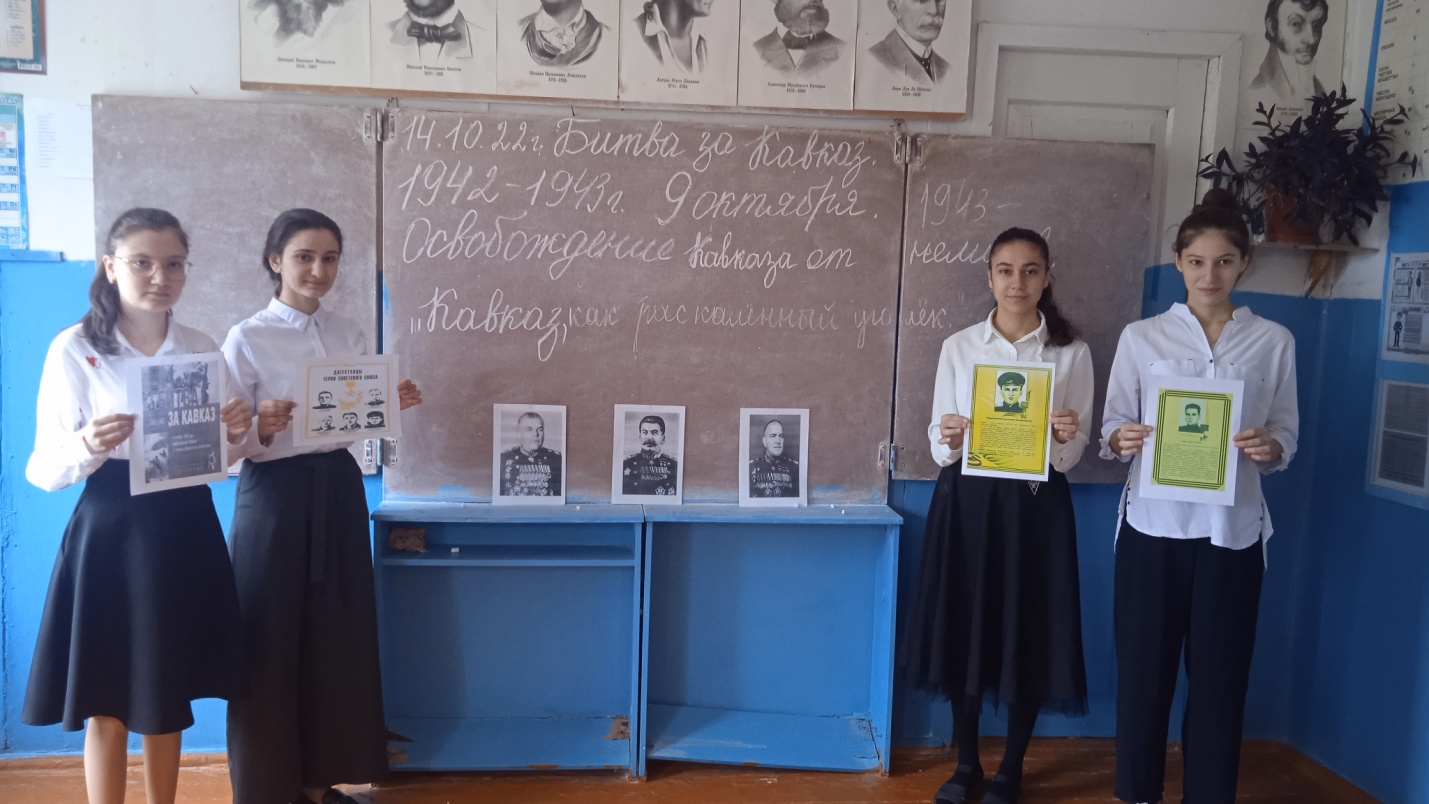                                                              Подготовила: учитель истории  	                                        МКОУ "Аваданская СОШ" 	                                             Шамхалова Динара Джалалдиновна.                                                             2022г.Ведущий 1:Здесь только тучи колобродят,Да рвут обвалы тишину,Здесь до сих пор солдат находят,Не похороненных в войну.Здесь даже смерть носилась строже,Им снисхожденья не суля,Поскольку горы – это все жеТебе не матушка земля.Здесь камни раненые помнят,Какая шла на них беда…Здесь до сих пор солдат находят,Не похороненных тогда.Ведущий 2:Сегодня мы собрались здесь, чтобы еще раз вспомнить о героических страницах истории нашей Родины, о героях, отдавших свои жизни за мирное небо над нашей головой. И посвящено наше мероприятие 70-летию битвы за Кавказ.В период весеннее - летней кампании 1942 года Верховный Главнокомандующий И.В. Сталин ожидал, что главное наступление вермахта будет на московском направлении.В этом его убедила германская разведка, успешно проведя операцию по дезинформации под кодовым названием «Кремль». Вот почему Сталин распорядился собрать под столицей значительную часть танковых сил и авиации. Войска, которым на юге предстояло наступать в соответствии с его планами, были обескровлены.Ведущий 1:Почему же Гитлер уделял особое внимание захвату Кавказа? Северный Кавказ богат природными ресурсами: 86,5 % общесоюзной нефти, 65 % природного газа, 56,5 % марганцевой руды. Без кавказской нефти Гитлер считал невозможным продолжение войны. Все офицеры и генералы воинских частей противника были снабжены специальным «справочником – путеводителем по Кавказу». В приложении к нему указаны районы вторжения: «Баку – нефтяные фонтаны, Грозный – лучший в мире бензин, Кабарда – молибден, Северная Осетия - цинк, Занзегур – медь». Враг приложил все усилия, чтобы захватить этот богатый район. План по захвату Кавказа носил кодовое название Эдельвейс». 23 июля 1942 года Гитлер утвердил план операции «Эдельвейс» (нем. Operation Edelweiß). Он предусматривал окружение и уничтожение советских войск южнее и юго-восточнее Ростова-на-Дону, захват Северного Кавказа. В дальнейшем, одна группа войск должна была наступать в обход Главного Кавказского хребта с запада и захватить Новороссийск и Туапсе, а вторая – наступать с востока с целью захвата нефтедобывающих районов Грозного и Баку. Одновременно с проведением этого обходного маневра немецкое командование планировало прорваться через Главный Кавказский хребет в центральной его части, чтобы выйти к Тбилиси, Кутаиси и Сухуми. С прорывом вермахта на Южный Кавказ, решались задачи по уничтожению баз Черноморского флота, установлению полного господства на Чёрном море, установлению непосредственной связи с турецкими вооружёнными силами и вовлечению Турции в войну на стороне Рейха, создавались предпосылки для вторжения в регион Ближнего и Среднего Востока. Кроме того, немецкое командование рассчитывалось, что ряд народностей Кавказа и казаки поддержат их, что решит проблему со вспомогательными войсками. Частично эти ожидания оправдаются.Ведущий 2:Немецкие войска обладали высокой боеспособностью, имели высокий боевой дух, который укрепили недавние громкие победы. Многие соединения вермахта участвовали в разгроме частей Красной Армии под Харьковом, юго-западнее Воронежа, в июньских боях, когда они продвигаясь к низовьям Дона, с ходу закрепились на его левом берегу. В Берлине были уверены в победе, перед битвой даже основали нефтяные компании («Ost-Öl» и «Karpaten-Öl»), которые получили эксклюзивное право на 99-летнюю эксплуатацию нефтяных месторождений на Кавказе. Было заготовлено большое количество труб (которые потом достались СССР).Битва за Кавказ проходила в 2 периода: - Первый период 25 июля - 31 декабря 1942 года – оборонительные действия советских войск. В конце июля немецкие войска начали наступление на сальском, ставропольском и краснодарском направлениях. Немецкие танковые армии прорвали оборону советских войск, и вышли на оперативный простор – в Задонские и Сальские степи. В войсках Донской оперативной группы сложилось критическое положение. В дивизиях 37-й армии насчитывалось 500-800 человек, на одно орудие приходилось 10 снарядов, на миномет – по 5. связь с дивизиями отсутствовала. Штаб потерял управление войсками. Отступление проходило в условиях 40 градусной жары.Ведущий 1: – Второй период начался 1 января 1943г. и завершился 9 октября 1943 г. – характеризуется наступательными операциями.28 июля 1942 г. Верховным Главнокомандующим издается приказ № 227 под названием: «Ни шагу назад!»  Существуют разные оценки этого приказа. Одни считают, что он сыграл большую положительную роль в моральном плане и в смысле требований военного устава. Мнение других: приказ слишком суров, жесток, рассчитан на страх перед неминуемой карой, а в моральном плане его роль нельзя оценить положительно. Наверно в то время он был необходим, так как фраза звучала «Ни шагу назад – за нами Москва»."Первого августа на участке Донской группы войск СКФ наши войска вели тяжелые кровопролитные бои с превосходящими силами немецко-фашистских захватчиков, - сообщалось в сводке советского Информбюро, - противник потеснил наши войска на Сальском направлении, развивая наступление на Ворошиловск (Ставрополь)". 3 августа город был подвергнут интенсивной бомбежке и фактически без боя был сдан. 5 августа немецкие войска овладели Невинномысском; с 9 по 12 августа захватили города Кавминводской группы, 16 августа оккупировали станицу Курскую и большую часть района. Восточные рубежи районы защищали войска Северной группы Закавказского фронта, части 44-й армии, 4-го гвардейского Кубанского Казачьего корпуса. Доблестные воины этих воинских соединений остановили немецко-фашистское наступление, не пропустили фашистских захватчиков на восток дальше наших бурунов и перешли в решительное наступление. В период временной оккупации в районе был установлен "новый порядок", замучено и расстреляно 850 мирных жителей еврейской национальности из хуторов Богдановка и Менжинский, расстреляли юных разведчиков Федю Шерстобитова и Ваню Бражненко из станицы Галюгаевской, Витю Зеленого из хутора Новая Деревня, устроили в центре станицы Курской лагерь военнопленных, разграбили и разрушили 24 колхоза, 1 совхоз, 5 МТС. С лица земли были стерты хутора Кизилов, Пиев, Михайловский, Менжинский, Тарский.Ведущий 2:Одновременно с боями на грозненском направлении, развернулось сражение в центральной части Главного Кавказского хребта. Первоначально сражение складывалось явно не в пользу советских сил - частей 46-й армии ЗФ, которые плохо подготовили оборону в предгорье. Вермахт силами специально подготовленных для ведения боя в горных условиях частей - 49-го горного корпуса корпус и двух румынских горнострелковых дивизий, сумел довольно быстро захватить почти все перевалы к западу от горы Эльбрус. 16 августа было захвачено Кадарское ущелье. 21 августа немецкие альпинисты водрузили нацистский флаг на Эльбрусе. Это делал отряд капитана Грота из состава 1-й горнострелковой дивизии «Эдельвейс». Грот до войны побывал в Тырныаузе и поднимался к Эльбрусу, как инженер-горняк он без труда смог обследовать местность, предоставив подробный отчёт об увиденном. Альпинисты «Эдельвеса» стали в Германии национальными героями, заголовки газет кричали: «Мы – хозяева Европы! Кавказ покорён!..». В начале сентября немецкие части заняли марухские и санчарские перевалы. В результате появилась угроза выхода немецких войск к Сухуми и приморским коммуникациям.Ведущий 1:В середине августа 1942 г. в горах Северного Кавказа начались ожесточенные бои 46-й армии (командующий - генерал В.Ф. Сергацков) с немецким горно-стрелковым корпусом генерала Р. Кондара. Генерал С.М. Штеменко отмечал: "С обороной гор дело явно не клеилось. Командование фронта слишком преувеличивало их недоступность, за что 15 августа поплатилось Клухорским перевалом. Вот-вот мог быть взят и Марухский перевал… Допущенные оплошности исправлялись в спешном порядке. Срочно формировались на защиту перевалов отряды из альпинистов и жителей высокогорных районов, подтягивались дополнительные силы из кадровых войск…" На перевалах, по сводкам Информбюро, шли бои "местного значения". Войскам Закавказского фронта была поставлена задача: во что бы то ни стало остановить врага.Во время первого этапа битвы за Кавказ, который проходил с июля по декабрь 1942 года, вермахт достиг больших успехов: были захвачены богатые сельскохозяйственные области Дона и Кубани, Таманский полуостров, часть Северного Кавказа, вышли к предгорьям Главного Кавказского хребта, овладев частью перевалов. Однако в целом немецкий план «Эдельвейс» был провален. Немецкие войска не смогли захватить нефтедобывающие районы Грозного и Баку, прорваться в Закавказье, занять побережье Чёрного моря вплоть до границы Турции, установив непосредственный контакт с турецкими войсками. Турция так и не выступила на стороне Германии. Немецко-румынские войска понесли большие потери – около 100 тыс. человек, ударная группировка была обескровлена. Советские войска выполнили главную задачу – остановили наступление противника по всем направлениям. Немецкие войска были остановлены восточнее Моздока, на подступах к Орджоникидзе (Владикавказу), на перевалах Главного хребта, в юго-восточной части Новороссийска. От Туапсе немецко-румынские войска были отброшены.Ведущий 2:В результате второго этапа немецкого наступления (19 августа — 29 сентября 1942 года), немецкие войска одержали ряд побед, овладели Таманским полуостровом, вышли к предгорьям Главного Кавказского хребта, захватив часть его перевалов. Но в целом Красная Армия смогла выдержать мощный натиск и остановить наступление противника и не дать ему прорваться на Южный Кавказ, захватить районы Грозного и Баку, овладеть побережьем Чёрного моря от Новороссийска до Батуми. Соотношение сил на Кавказе постепенно стало меняться в пользу Красной Армии. Это способствовала и переброска значительной части немецких войск на сталинградское направление. Немецкие войска понесли большие потери в людях, технике, были измотаны боями, частично утратив наступательную мощь.Ведущий 1:Вывод: Бои и операции на Северном Кавказе велись в особых условиях горно-лесистой местности, что обогатило советские войска опытом для последующих действий в Крыму и Карпатах. Битва завершилась победой, имевшей важное военно-политическое и стратегическое значение.Битва на Волге во многом предрешила исход боев на Северном Кавказе. Наступление на Закавказском фронте в январе 1943 г. Создало угрозу окружения северокавказской группировки противника. Стремясь избежать окружения, гитлеровцы начали отступление из района Моздока, сел Ага - Батыр и Дыдымкино в северо-западном направлении. 5 января было освобождено Курская, 7 января - Курский район, 11 января освобождены города Кавминводской группы (в том числе и Георгиевск), 21 января - г. Ставрополь. В конце января Черноморская группа войск освободила Майкоп, а затем начала Краснодарскую операцию, в ходе которой 12 февраля был освобожден Краснодар."Постоянно преследовавшие нас русские, зима, упадническое настроение, - отмечал в своем дневнике солдат вермахта Л. Треплин, - все это неимоверно осложняло планомерный отход, и целые подразделения были охвачены паникой и бежали очертя голову". К середине февраля большая часть Северного Кавказа была освобождена от врага. Развивая наступление, советские войска вышли к Таманскому полуострову, где встретили упорное сопротивление противникаВ сентябре 1943 г. началась Новороссийско - Таманская операция советских войск. К 9 октябрю Таманский полуостров был освобожден от фашистов.Ведущий 2:Много сил, здоровья и жизней отдали воины на полях этих великих битв, но фашисты зверствовали не только на фронте, они оккупировали захваченные города и села и истребляли мирный народ: стариков, женщин и детей.Рассказ об оккупации Георгиевска.9 августа 1942 года оккупанты пришли и в наш мирный городок и до 10 января 1943 года зверствовали в нем. После вероломного нападения фашисткой Германии на Советский Союз, многие георгиевцы в первые же дни ушли на фронт. Добровольцы осаждали двери военкомата. Вместо ушедших на фронт мужей и братьев на их рабочие места становились их жены, матери, сестры, дети- подростки. Они трудились, не уходя из цехов по две - три смены. Другие жители города и района строили оборонительные рубежи и собирали теплые вещи для воинов Красной Армии. К октябрю 1941 года рабочие арматурного завода собрали теплых вещей более чем на 5 тысяч рублей.С большой радостью встретили георгиевцы весть о первой большой победе советских войск под Москвой. Но впереди были трудные годы сражений и оккупации. Летом 1942 года враг предпринял наступление на юг страны, пытаясь захватить Кавказ.Ведущий 1:Проходили дни и становились известными все новые злодеяния фашистов. По показаниям жителей города известно, что немцы только в песчаном карьере расстреляли 700 человек. В станице Незлобной были расстреляны 351 жителей района. В двух рвах за вокзалом были зверски замучены 25 человек.В городе и районе они замучили свыше двух с половиной тысяч человек, насильно угнали в Германию на каторжные работы 400 жителей Георгиевска.Железнодорожники собрали 150 тысяч рублей на строительство самолета – истребителя «Георгиевский путеец». Самолет был передан летчику гвардейского истребительного Оршанского полка Герою Советского Союза гвардии майору Александру Ивановичу Майорову. Он громил на нем врага в небе Белоруссии, Чехословакии, под Берлином.Перед отступлением из города по приказу начальника немецких лазаретов шеф - врача барона фон Гаймана, с целью отравления советских людей, немецкие солдаты продавали на городском рынке спирт и питьевую соду, причем спирт оказался метиловым, а «сода» - щавелевой кислотой. Произошло массовое отравление жителей города… Были отравлены метиловым спиртом 214 человек и 50 человек совершенно потеряли зрение.Ведущий 2:Отец троих сыновей – фронтовиков 70- летний Игнат Акопович Каспарьян из своих личных сбережений внес на строительство танковой колонны 1380 рублей и облигаций на 1570 рублей. Верховный Главнокомандующий Иосиф Виссарионович Сталин писал Каспарьяну: «Примите мой привет и благодарность Красной Армии, Игнат Акопыч, за вашу заботу о бронетанковых силах Красной Армии». Только на танковую колонну «Ставропольский колхозник» георгиевцы собрали 1 миллион 160 тысяч рублейВо дворе дома № 87 по улице Ленина, где размещалось гестапо, чинились зверства и издевательства. Здесь были замучены жена командира Красной Армии Нина Иосифовна Боровикова и ее трехлетняя дочь, мать трех сыновей - фронтовиков Елена Филипповна Кашеварова, рабочий арматурного завода Иван Бобылев и 8 красноармейцев. При отступлении немцы превратили промышленные предприятия в развалины. Сожгли школы, библиотеки, ясли, разрушили железную дорогу, многие учреждения, МТС, фермы.Ведущий 1:- Битва за Кавказ имела не только большое стратегическое значение в переломе хода войны, но сыграла огромную роль в поднятии морального духа солдат. Все чаще в окопах стали звучать юмор, смех и конечно, наши любимые частушки, которые всегда являлись откликом на злобу дня. Под русскую гармонь солдаты пели частушки, в которых были отражены все неудачи и промахи немцев.Думал немец: Нальчик с пальчик,Прикарманю живо Нальчик.Бит бандит на все лады –драпанул из Кабарды.Фриц карабкался на горы –Пулеметы наши скоры:На заду с тех самых порПокатился немец-вор.Лежа в штабе на боку,Немец думал о Баку.Штаб лежит на дне глубоком,Немцу нефть выходит боком.Фриц пленился горною высью –Дали фрицу пулю в лоб.На Кавказ он ехал рысью,А обратно прет в галоп.Ведущий 2:В феврале 1943 года группой советских альпинистов из состава 46-й армии были сняты с вершин Эльбруса немецкие флаги и установлены флаги СССР.Июль - август 1942 года. Немцы  бросали в наступление свои отборные части, в том числе альпийскую дивизию, которую комплектовали опытными спортсменами. Кстати говоря, Гротт, капитан, который руководил потом установкой немецких флагов на Эльбрусе, раньше участвовал в альпинистских восхождениях на Кавказе.В первых числах августа, примерно 8-го или 10-го, большая колонна автомашин, в которые погрузили всех работников и их семьи, доехала до селения Тегенекли, километров тридцать выше по Баксанскому ущелью. Там была туристская база под таким же названием. Мы пересчитали людей. Оказалось больше тысячи.Вот так мы перевели в несколько приемов 1500 человек. Весь этот переход прошел "безаварийно", никаких жертв не было. Даже старик с астмой - и тот прошел. И еще - помню: когда мы поднимались за очередной партией, дул ветер, встречный, сильный, - смотрим, двое идут в тумане. Оказалось, девчонка лет семи и старушка. Я спросил: "Сколько вам лет, бабушка?" Она говорит: "73 года". - "Ну как, идти-то трудно?" - "Да, трудно, - отвечает, - но у немца-то оставаться не хочется, надо идти". Так с внучкой и прошла этот участок.Ведущий 1:Из воспоминаний участницы того перехода: «Двенадцатого августа нас направили в путь. Дали в руки альпинистскую палку, сына одного увязала в простынь, второго за ручку... а меньшому было год и четыре месяца. Температура у ребенка сорок была.Шли мы тропинками, страшными, жуткими. Шли за альпинистами. Благодаря им прошли через страшные водопады, где не видать ни дна, ничего. Насилу прошли. Лед, трещины трещат, ломаются, а мы переходим. Только переступишь, ребенка перетянешь - расколется лед... Потом стали лезть по канату, триста метров на вершину. Я ребенка одного в простыне, другого за ручку. А сама за веревку хватаюсь и тяну. И тут уже на вершине подхватывали солдаты детей и нас. Мы сюда добрались, а потом спускаться начали. Ребенка вяжешь, второго сажаешь на себя и, как на санках, спускаешься вниз. И поехали. Ехали, не знаю, может, в пропасть, может, еще куда. Потом от нас альпинисты ушли, а мы с войсками остались. Но до этого речку переходили. Никак не можем нигде перейти. Альпинисты перелезли, и мы начали бросать детей через речку. Как ребенка возьмут бросать, так у матери сердце обрывается. Перебросали детей, потом сами стали переходить, все мамаши перешли... «Ведущий 2:Из рассказа бывшего начальника группы, заслуженного мастера спорта, профессора МГУ Александра Михайловича ГУСЕВА: ...Откровенно говоря, мы давно ожидали этого приказа, так как знали, что егеря фашистского капитана Гротта, бывавшие на Эльбрусе до войны, установили 21 августа 1942 года два черно-красных знамени на вершинах Эльбруса. Геббельсовская пропаганда шумно разрекламировала это событие как чрезвычайный подвиг, допуская в словах и иллюстрациях явную фальсификацию. Утверждала, что вершины брались с боя, на снимках егери почему-то имели заснеженные рты и брови в сосульках (в августе-то!), да и само утверждение "покоренный Эльбрус венчает конец павшего Кавказа" являлось фактом скорее желанным, нежели действительным.Ведущий 1:В резерве Закавказского фронта находилось немало альпинистов, просивших командование разрешить им восхождение на Эльбрус, чтобы сорвать немецкие флаги. Конечно, любой риск был бы оправдан, однако жертвовать людьми командование не могло, так как склоны и ущелья хорошо простреливались гитлеровцами с окружающих высот.К началу февраля завершился разгром немцев на Кавказе, и тогда наши рапорты были удовлетворены: группа альпинистов из двадцати человек тремя отрядами двинулась в путь. Это было первое массовое восхождение на эту вершину в условиях военной зимы. Мы знали, что нас подстерегало: кроме меня и заслуженного мастера спорта Николая Гусака, зимой на Эльбрус никто не восходил, нам были неизвестны расположения минных полей, а что стоило самодельное альпинистское снаряжение?! Большой груз оружия, минимум питания, неясность обстановки...Через Крестовый перевал, через только что освобожденный Нальчик и Баксанское ущелье, через перевалы Бечо и Донгуз-Орун вышли мы к подножию Эльбруса. Все мосты через реку Баксан оказались взорванными, и продвижение шло медленно: глубокий снег, трещины, мины подстерегали нас на каждом шагу.Ведущий 2:На "Приюте одиннадцати" отряды объединились. Домик "Приюта" был поврежден бомбежками, но укрыться в нем от непогоды оказалось возможным, и это было весьма кстати, так как все говорило о приближении бурана.Бушевал он целую неделю. Кончились продукты. Положение становилось критическим, и мы решили штурмовать вершины двумя отрядами, в любую погоду, по очереди страхуя друг друга. Желание "дать фашистам по морде", а заодно и поставить точку над кавказским разгромом врага переполняло душу...Ведущий 1:Остается назвать всех участников восхождения: В.Д. Лубенец, Г.В. Одноблюдов, Л.Г. Коротаева, Б.В. Грачев, А.И. Сидоренко, А.М. Гусев, Е.В. Смирнов, Н.А. Гусак, Н.А. Петросов (все - москвичи), Л.П. Кельс, Н.Л. Моренец, Бекну и Габриэль Хергиани, Е.А. Белецкий, В.П. Кухтин, Г.К. Сулкавидзе, Н.Г. Персианинов, А.Н. Грязнов, А.В. Багров, А.Н. Немчинов.17 февраля их память чтут живые, те, кто вместе с павшими былТам, где снег тропинки заметает,Где лавины грозные шумят,Эту песнь сложил и распеваетАльпинистов боевой отряд.Нам в боях родными стали горы,Не страшны метели и пурга.Дан приказ, недолги были сборыНа разведку в логово врага.Припев:Помнишь, товарищ, белые снега,Стройный лес Баксана, блиндажи врага,Помнишь гранату и записку в нейНа скалистом гребне для грядущих дней.На костре в дыму трещали ветки,В котелке дымился крепкий чай,Ты пришел усталый из разведки,Много пил и столько же молчал.Синими, замерзшими рукамиПротирал вспотевший автоматИ вздыхал глубоко временами,Голову откинувши назад.Припев:Помнишь, товарищ, вой ночной пурги,Помнишь, как кричали нам в лицо враги,Помнишь, как ответил с ревом автомат,Помнишь, как вернулись мы с тобой в отряд.Там, где днем и ночью крутят шквалы,Тонут скалы грозные в снегу,Мы закрыли прочно перевалыИ ни пяди не дали врагу.День придет, решительным ударомВ бой пойдет народ в последний раз,И тогда мы скажем, что недаромМы стояли насмерть за Кавказ.Припев:Время былое пролетит, как дым,В памяти развеет прошлого следы,Но не забыть нам этих грозных дней,Вечно сохраним их в памяти своей.Шуткам не учат в наших лагерях.Если придется воевать в горах,Вместе с ледорубом возьмешь ты автоматИ, как на страховке, сожмешь его приклад.Помнишь, товарищ, белые снега,Стройный лес Баксана, блиндажи врага,Кости на Бассе, могилы под Ужбой...Вспомни, товарищ, вспомни, дорогой!Ведущий 2:С каждым годом мы все дальше и дальше уходим от военной поры. Но время не имеет власти над тем, что люди пережили в войну.Облака лучами пробиваяСолнце разрывало горизонтПо ущелью мы с тобой шагалиСкалы нависали словно зонтПомнишь тот суровый 43-йВ Закавказье прорывалися врагиМы с тобой атаки отражалиНа высотки под названьем БизенгиПомнишь как держали перевалыМы Донгуз-ОрунА и БечОКак хранили Нас родные ГорыПодставляя Нам своё плечОПомнишь Нашу Первую ПобедуОтстояли Мы родной ЭльбрусВ годовщину я туда приедуВсем погибшим в пояс поклонюсьОблака лучами пробиваяСолнце разрывало горизонтПо ущелью с внуком я шагаюСкалы нависают словно зонтВедущий 1:За последние годы в стране произошли большие перемены. К сожалению, Северный Кавказ пережил еще одну страшную войну, которая еще раз напомнила живущим о том, как легко превратить мирную жизнь в жизнь наполненную кровью, страхом и болью. Я думаю, что всем нам, молодому поколению чаще необходимо задумываться над тем, какой ценой оплачивается зыбкий мир на Северном Кавказе. И как легко из враждебной искры разжечь пламя войны.Сердце словно опалило –Седина в висках.Прошлое рекой уплыло,Но душа в слезах.В бой за Родину солдатыШли за шагом шаг.Верили в Победу свято –Не сломил их враг.Стон стоял по всей России:Голод, пытки, страх.Смерть косой людей косилаВ сёлах, городах.Отступали в сорок первомС ужасом в груди:– Автоматы, танки, где вы?С чем же в бой идти?Погибали в мясорубке:Фрицы шли стеной…Но не знали немцы русских,Ждал их страшный бой.За берёзы и пригорки,За родимый дом.За Кавказ, Кубань и Волгу,За великий Дон.Всем солдатам воевавшимНизкий наш поклон...По солдатам, в битве павшим, –Колокольный звон...